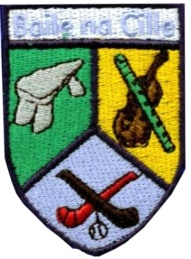                                          Ballinakill N. S.                   Ballinakill, Kylebrack, Loughrea, Co. Galway.                                             17273G                      Summary School Improvement Plan                      Evaluation period: March 2014 to June 2015.                         Plan issue date: 28th May 2014 Summary School Improvement PlanIntroductionThe focus of the evaluationAs part of our ongoing work in the school, we conducted a school self evaluation of teaching and learning this year. We evaluated the areas of reading and writing in literacy and tables in the area of numeracy. For more information on how the evaluation took place, please see our School Self-Evaluation Report which is available on our website.The school improvement plan sets out the actions that we will undertake in the school over the next three years in literacy and numeracy. The main purpose in these actions is to improve our pupils learning.Summary of school self-evaluation findingsOur school has strengths in the following areas;We know this because we consulted with pupils, parents and teachers through surveys. We examined Standardised Test Results, weekly and monthly assessments in school.Our school has decided to prioritise the following areas of development;We have decided to prioritise these areas because of evidence gathered from Standardised Test results, assessments and pupil, parent, teacher surveys.Our school has set the following targets for improvement which are related to pupils’ achievement and has identified the following actions which will help in achieving those targets over the next three years.As a parent you can help by encouraging and supporting your child in the above areas. We would also encourage you to inform us at an early stage of any difficulties you are experiencing with your child in his/her learning.We know we will have achieved our targets when we see improved outcomes through future surveys, standardised testing and teacher designed assessments and activities.                                                                      StrengthsOur school caters well for children with specific learning needs.The children show a positive attitude to reading and writing overall.Parents have a positive attitude to the school and children’s learning overall.The children have developed strong reading habits through paired reading and promotion of our school library.A majority are achieving high scores in tables in the area of numeracy.                                                        Areas for developmentWe need to achieve a balance between narrative and other genres of writing.Children need more time to express themselves in ‘Free Writing’.Penmanship needs to improve for some children.We need to allocate more time to encourage reluctant and non-readers. Some children need intensive work in the area of tables.           Targets for improvement                                   ActionDecrease dislike of reading by 10% over 3 years Improve  cursive writing by a quarter over 3 yrs80% pupils will be competent at ‘Free Writing’80% pupils will be competent at tables by 4th classPaired reading/weekly library visits and checksHeadline copies- monthly tests and grading2 Year whole school plan for 5 genres of writingWeekly tests and ICT programmes